ΣΥΜΒΟΥΛΟΙ ΣΠΟΥΔΩΝ ΓΙΑ ΤΟ ΑΚΑΔΗΜΑΙΚΟ ΕΤΟΣ 2022-2023Σας ενημερώνουμε ότι ορίστηκαν οι ακαδημαϊκοί σύμβουλοι σπουδών. Κάθε φοιτητής/τρια υποστηρίζεται προσωπικά από ένα Σύμβουλο Καθηγητή. Ο πρωταρχικός ρόλος του Συμβούλου είναι να καθοδηγεί τον μεταπτυχιακό φοιτητή σε ζητήματα που σχετίζονται με τη φοίτηση, την επιλογή των μαθημάτων επιλογής, την επιλογή επιβλέποντα για τη μεταπτυχιακή διπλωματική εργασία και τις δυνατότητες που προσφέρονται από το πρόγραμμα. Ο Σύμβουλος Σπουδών παρέχει στους φοιτητές την αναγκαία συμπαράσταση και συμβουλευτική βοήθεια ώστε οι σπουδαστές κατά τη διάρκεια των σπουδών τους να ανταποκριθούν στις υποχρεώσεις τους, να κατευθυνθούν προς τα κατάλληλα γνωστικά περιεχόμενα και να ανταπεξέλθουν στις απαιτήσεις που επιβάλλει η φοίτησή τους στο Πρόγραμμα. Στα καθήκοντα του συμβούλου συμπεριλαμβάνονται: Παροχή συμβουλευτικής βοήθειας για τη σύνθεση του προγράμματος των σπουδών τους.Παροχή συμβουλευτικής βοήθειας για την επιλογή του επιβλέποντος της διατριβής καθηγητή/τριας.Ενημέρωση για τις ακαδημαϊκές δράσεις και παρότρυνση για την επιστημονική τους παρουσία σε ακαδημαϊκές εκδηλώσεις συνέδρια, ημερίδες, σεμινάρια κλπ. Παροχή πληροφοριών και υποδείξεων για επαγγελματικό προσανατολισμό.Διευκόλυνση της προσβασιμότητας με τις πανεπιστημιακές διαδικασίες.Συστήνεται στους σπουδαστές να επικοινωνούν για όλα τα παραπάνω θέματα στα δια ζώσης μαθήματα με τους συμβούλους τους, στις προβλεπόμενες ώρες συνεργασίας των συμβούλων καθώς και ηλεκτρονικά.Οι Σύμβουλοι Σπουδών των φοιτητών/τριών του πρώτου έτους για το ακαδημαϊκό έτος 2022-2023 είναι: ΑΡΙΣΤΟΤΕΛΕΙΟΠΑΝΕΠΙΣΤΗΜΙΟΘΕΣΣΑΛΟΝΙΚΗΣ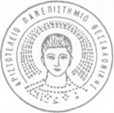 ARISTOTLEUNIVERSITY OFTHESSALONIKIΤμήμα Επιστήμης Φυσικής Αγωγής και Αθλητισμού Πρόγραμμα Μεταπτυχιακών Σπουδών« Διοίκηση Αθλητισμού Αναψυχής και Αθλητικού Τουρισμού»Department of Physical Education & Sports SciencePost Graduate Program54006 Thessaloniki, HellasΤηλέφωνο: 2310 992242, Fax: 2310 995282Email:  msc-spm@phed.auth.gr       http://sportmanagement.phed.auth.gr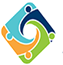 Α/ΑΦοιτητής/ τριαΣύμβουλοι ΣπουδώνΑΘΑΝΑΣΙΟΥ ΑΝΝΑ-ΧΡΙΣΤΙΝΑΑλεξανδρής ΚωνσταντίνοςΒΑΜΒΑΚΑ ΒΑΣΙΛΙΚΗΑλεξανδρής ΚωνσταντίνοςΒΑΡΓΙΑΜΗ ΠΟΛΥΞΕΝΗΑλεξανδρής ΚωνσταντίνοςΒΑΡΓΙΑΜΗΣ ΒΑΣΙΛΕΙΟΣΑλεξανδρής ΚωνσταντίνοςΒΡΑΧΝΟΣ ΓΕΩΡΓΙΟΣΑλεξανδρής ΚωνσταντίνοςΔΑΡΝΑΚΑΣ ΧΡΗΣΤΟΣΑλεξανδρής ΚωνσταντίνοςΖΙΩΓΑ ΔΕΣΠΟΙΝΑΤζέτζης ΓεώργιοςΖΩΗ ΠΑΡΑΣΚΕΥΗΤζέτζης ΓεώργιοςΚΑΡΑΛΙΟΛΟΥ ΕΛΕΝΗΤζέτζης ΓεώργιοςΚΑΡΑΣΟΥΛΗ ΜΑΡΚΕΛΑΤζέτζης ΓεώργιοςΚΕΛΕΣΙΔΗΣ ΔΗΜΗΤΡΙΟΣΤζέτζης ΓεώργιοςΜΑΛΑΜΑ ΜΑΡΓΑΡΙΤΑΤζέτζης ΓεώργιοςΜΑΡΚΑΚΗ ΜΑΡΙΑΠαπαδόπουλος ΠαναγιώτηςΜΑΤΣΚΙΔΟΥ ΚΥΡΙΑΚΗΠαπαδόπουλος ΠαναγιώτηςΜΗΤΣΟΠΟΥΛΟΣ ΕΜΜΑΝΟΥΗΛΠαπαδόπουλος ΠαναγιώτηςΜΟΥΛΑ ΔΗΜΗΤΡΑ ΚΩΝΣΤΑΝΤΙΝΑΠαπαδόπουλος ΠαναγιώτηςΜΠΡΙΑΣΤΙΚΑ ΑΡΧΟΝΤΙΑΠαπαδόπουλος ΠαναγιώτηςΠΑΠΑΔΟΠΟΥΛΟΣ ΧΡΗΣΤΟΣΠαπαδόπουλος ΠαναγιώτηςΠΑΡΟΥΚΑΣ ΔΗΜΗΤΡΙΟΣΣταυρόπουλος ΝικόλαοςΠΑΣΣΑΡΗΣ ΓΕΩΡΓΙΟΣΣταυρόπουλος ΝικόλαοςΣΙΜΙΤΖΗ ΝΙΚΟΛΕΤΑΣταυρόπουλος ΝικόλαοςΣΙΣΚΟΣ ΓΕΩΡΓΙΟΣΣταυρόπουλος ΝικόλαοςΣΚΑΡΛΑ ΜΑΡΙΑ-ΑΡΓΥΡΩΣταυρόπουλος ΝικόλαοςΤΟΠΟΥΖΑΚΗ ΜΑΓΔΑΛΗΝΗΣταυρόπουλος ΝικόλαοςΤΣΕΡΕΠΗ ΔΗΜΗΤΡΑΔούκα ΣτυλιανήΤΣΙΤΣΙΟΥ ΜΥΡΤΩΔούκα ΣτυλιανήΧΑΤΖΗΗΛΙΑΣ ΠΕΤΡΟΣΔούκα Στυλιανή